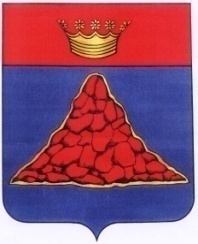 АДМИНИСТРАЦИЯ КРАСНОХОЛМСКОГО РАЙОНАТВЕРСКОЙ ОБЛАСТИР А С П О Р Я Ж Е Н И Е 27 февраля.2020                                г. Красный Холм                             №-61раО проведении неотложных противопаводковых мероприятийна территории Краснохолмского района в 2020 годуВ целях защиты населения и территорий от негативных последствий в период паводка и проведения неотложных мероприятий по безаварийному пропуску весеннего половодья на территории Краснохолмского района в 2020 году:Заместителю председателя комиссии по предупреждению и ликвидации чрезвычайных ситуаций и обеспечению пожарной безопасности Краснохолмского района Исакову Н. А. - утвердить план проведения противопаводковых мероприятий в 2020 году и состав оперативной группы по предупреждению и ликвидации чрезвычайных ситуаций в период паводка.Руководство выполнением противопаводковых мероприятий на территории района возложить на оперативную группу по предупреждению и ликвидации чрезвычайных ситуаций в период паводка (руководитель Беляков Д. С.).Оперативной группе по предупреждению и ликвидации чрезвычайных ситуаций в период паводка:предоставить право принимать решения в пределах своей компетенции, обязательные для исполнения администрациями поселений, предприятиями, организациями, учреждениями (всех форм собственности) и гражданами района;определить состав сил и средств, привлекаемых для предупреждения и ликвидации чрезвычайных ситуаций в период весеннего паводка 2020 года.Рекомендовать главам сельских поселений, руководителям предприятий, организаций, учреждений, колхозов и учебных заведений, проанализировать складывающуюся обстановку по весеннему паводку на подведомственных территориях, уточнить наличие сил и средств для предупреждения и ликвидации последствий паводка и ледохода, провести профилактическую работу  с рабочими и служащими, неработающим населением о действиях в зоне возможного подтопления и необходимости страхования имущества для получения компенсации в случае причинения ущерба.Рекомендовать жителям Краснохолмского района произвести необходимые работы по отведению паводковых вод для исключения нанесения ущерба личному имуществу.Руководителю оперативной группы по предупреждению и ликвидации чрезвычайных ситуаций в период паводка (Беляков Д. С.) представлять сведения о выполнении противопаводковых мероприятий в Главное управление МЧС России по Тверской области.Глава района                                                                               В. Ю. Журавлев       